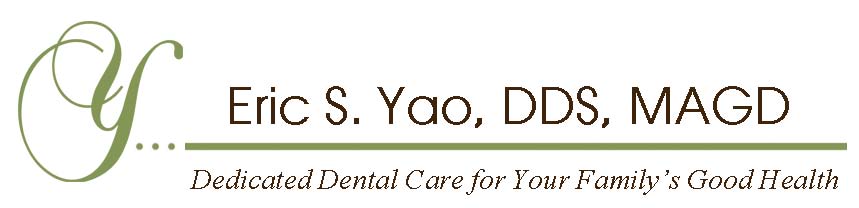 CHILD DENTAL HISTORYPatient Name ____________________________             Male         Female            Birthday____________________________What would you like us to do for your child today? _______________________________________________________________Is your child taking any form of fluoride?  ____Tablets  ____Drops  ____Rinse   ____GelDoes your child have oral habits?  ____Thumb or finger sucking   ____Nail or lip biting   ____Pacifier                                                         ____Nursing Bottle             Others__________________________________________________Has your child been to a dental office previously?  YES   NO           Was it a positive experience?   YES    NOIf not, explain ______________________________________________________________________________________________Former Dentist _____________________    Date of last visit _______________       Date of last X-Rays _________________Has your child received any injuries to the mouth or teeth?  YES   NO     If yes, describe ___________________________________Has your child complained of tooth discomfort?  YES    NO     If yes, describe ___________________________________________Has your child ever experienced a mouth, chin, or jaw joint injury?  YES    NO    If yes, describe ______________________________________________________________________________________________________________________________________Does your child have speech problems?  YES    NO     If yes, describe __________________________________________________CHILD MEDICAL HISTORYBecause conditions of the mouth can be hereditary, it is helpful to know if your child is adopted.    YES     NOChild's Physician____________________    Phone _________________   Date of last visit ___________________What was the nature of the visit? _________________________________________________________________Has your child ever been hospitalized?  YES   NO      If yes, explain ___________________________________________________Please describe any medical treatment including injuries, blood transfusions, pending surgery, special needs, or any other medical information we should be aware of that has not yet been discussed. ______________________________________________________________________________________________________________________________________________________________Does your child have any drug allergies?  YES   NO    If yes, describe _________________________________________________Is your child taking any medications?  YES   NO       If yes, for what condition __________________________________________Please indicate if your child has had any of the following:____ADD/ADHD	        ____Ear Infection			____HIV		 	____Spina Bifida____Asthma		        ____Epilepsy			____Kidney Condition		____Thyroid Disease____Anemia		        ____Fainting or Seizure		____Latex Sensitivity		____Tonsillitis____Cancer		        ____Food Allergies			____Liver Condition		____Tuberculosis____Cerebral Palsy	        ____Headaches			____Respiratory Condition	____Other _____________Chicken Pox	       	       ____Hearing Impaired		____Rheumatic Fever		          _________________Cough		       ____Heart Condition			____Shortness of Breath		          _________________Diabetes		       ____Hemophilia			____Sinus Problems		          _________________Disorders of the Blood     ____Hepatitis				____Skin Rash			          __________________________________________________________________________________________________________________________________________________________________________      Patient / Guardian's  Name                                                            Signature			                                          Date		